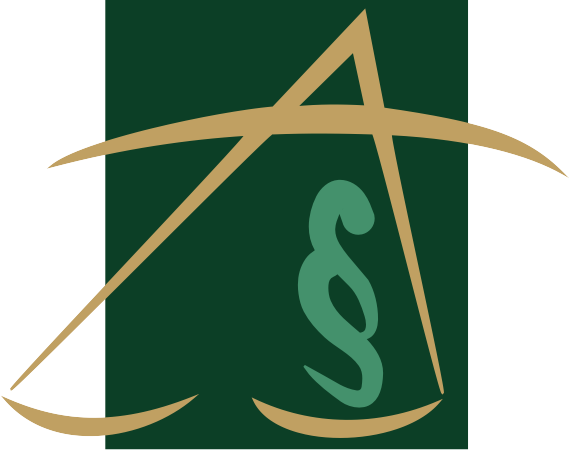 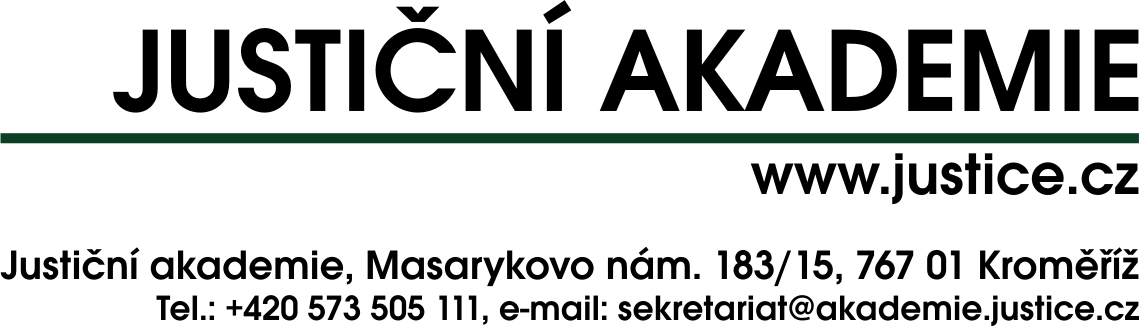 Výběrové řízení na poziciOrganizační pracovník/pracovniceMísto výkonu práce: 			KroměřížTermín nástupu: 			únor 2018Pracovní úvazek: 			plnýTyp smlouvy:		na dobu určitou (1 rok) s možností prodloužení Kvalifikační požadavky: min. SŠ vzdělání zakončené maturitouznalost práce v OS Windows a MS Office na pokročilé úrovniznalost práce v LMS (Learning management systém) výhodoudobré komunikační dovednostisamostatnost, komunikativnost, schopnost analytického myšleníNáplň práce:předevšímspráva uživatelských účtůeditace a údržba e-learningových modulůpráce s MS Word a Excel – práce se styly, kontingenční tabulky, export a import dat atd.organizační zajištění realizace a průběhu zkoušekdáleorganizační zabezpečení aktivit Justiční akademie – zejména seminářůStrukturovaný životopis, motivační dopis a prostou kopii dokladu o nejvyšším dosaženém odborném vzdělání, popř. i reference z předchozích zaměstnání, zasílejte prosím nejpozději do 15.1.2018 výhradně na e-mailovou adresu: sekretariat@jacz.cz. Do předmětu emailu uveďte „Výběrové řízení – OP - 2018“. 